MalawiMalawiMalawiApril 2024April 2024April 2024April 2024MondayTuesdayWednesdayThursdayFridaySaturdaySunday1234567Easter Monday891011121314Eid al Fitri15161718192021222324252627282930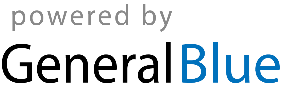 